Вправа «Заощадження»П.І.Б. автора/ки (співавторів)Ковалевська Вікторія ВікторівнаНазва вправи«Заощадження»Стислий опис вправи (про що і для чого ця вправа? 1-2 речення)У ході виконання вправи учні знайомляться з поняттями «бюджет». «дохід», «витрати», «заощадження», вчаться відповідально ставитися до своїх витратВикористані джерелаПідручник для 5 класу «Математика» О.С.Істер, 2018Громадянська відповідальність: 80 вправРамка компетентностей для культури демократії (Том 2)  ПредметМатематикаКлас5Тема урокуМноження натуральних чиселМета вправиНавчити учнів свідомо ставитися до витрат, планувати великі покупки, бути активними учасниками формування та розподілу сімейного бюджету. Ключова складова громадянської компетентностіАналітичне та критичне мисленняДодаткова/і складова/і компетентності (1-3, не більше)Громадянська свідомість Вміння співпрацюватиОчікувані навчальні результати учнів (чого саме навчаться учні, виконавши цю вправу?)Може зробити висновки, базуючись на аналізі інформації.Виявляє готовність взаємодіяти та працювати з іншими людьми.Ефективно співпрацює з іншими людьми Навчальні результати з програми навчанняЧитає і записує натуральні числа в межах мільярда.Використовує властивості арифметичних дій з натуральними числами.Пояснює правила додавання, віднімання, множення та порівняння натуральних чисел.Розв’язує вправи та текстові задачі, що передбачають виконання арифметичних дій з натуральними числами. Тривалість вправи (у хвилинах)15хв Інструкція для проведення вправиОб’єднати учнів у групи. На вході у клас діти мають обрати геометричну фігуру: трикутник, прямокутник, коло, трапеція, ромб. Учні, що обрали однакові фігури складають окрему групу.Вчитель коротко розповідає учням про заощадження, доходи, витрати та сімейний бюджет і пропонує уявити себе родинами, які мріють про подорожі, великі покупки тощо. Кожна група отримує картку з описом родини, її доходів та витрат. Завдання полягає у тому, щоб, обчисливши величину заощаджень, зробити висновок про можливість покупки.Після виконання завдання представники груп презентують родини та оголошують одержані висновки.Обговорення:Наскільки сподобалося вам працювати над цим завданням?які складнощі виникли під час виконання вправи?як формується сімейний бюджет?яка ваша роль у формуванні заощаджень?як ви вважаєте, чи можна збільшити розмір заощаджень не отримуючи дохід?чим відрізняються родини, доходи яких ми сьогодні розглянули?як ви вважаєте, чи можливо обрати найдостойнішу мету серед тих, які намагалися досягти різні родини? чому?Необхідне обладнання / матеріали, облаштування класу тощоОблаштування простору: парти розмістити по 4 для роботи учнів в групах Картки з завданнямиКартки з геометричними фігурами Підсумок за результатами проведення вправиУчні засвоюють навчальний матеріал, усвідомлюють необхідність відповідального ставлення до витрат, своєї участі у бюджеті родини, розвивають аналітичне та критичне мислення, вчаться співпрацювати.Додаток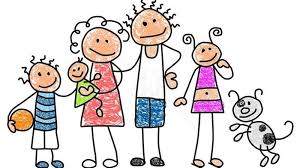 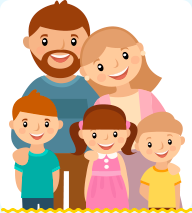 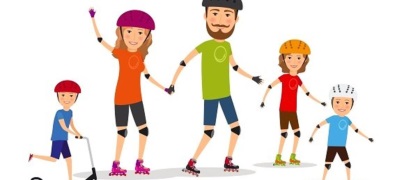 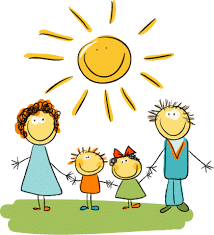 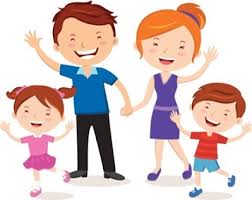 